Francis 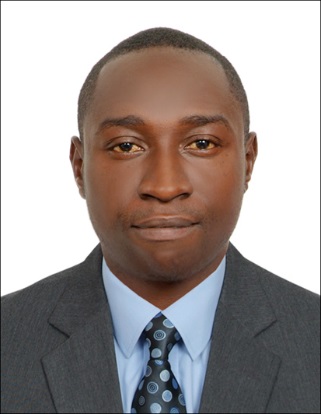 Abu Dhabi, UAEC/o-Mobile No: +971503718643Email Address: francis.376666@2freemail.com POSITION:HOUSEKEEPER  /  CLEANERCAREER OBJECTIVE:A career where I will be able to contribute to the company’s growth. By utilizing my knowledge, educational skills and experience. So as to obtain a responsible rule in a quality oriented organization, using leadership and communication skills to help in my company,by doing all the work entrusted withme. Ensure quality service and provide innovation.WORK EXPERIENCE:Camille clean.samgmelima (cameroon) 2016 to  2017High standard office and home cleaning. Including general maintenance of furniture’s, inside and outside cleaning, garden maintenance and infrastructure.Deep cleaning of bathrooms, organizing,vacuuming and mopping all areas assigned.Car washingWork at siantou asgeneral helper.  Yaounde (Cameroon) 2013   to  2015Helping and assist the staffHelping in personal computer maintenancePERSONALS SKILLS:A fast learner with great deal of motivationWork well under pressureHard working efficient, honest and challengesAcceptance of all responsibilities and challenges Polite, respectful and courteous manners …PERSONALS  DETAILS: Date of Birth		:	11/06/1988Gender			:	maleNationality			:	CameroonianMarital Status		:	singleVisa Status			:	Visit visapassport validity			:	13 September 2022EDUCATION:2015. Siantou Higher Institute Cameroon. Higher National Diploma   in Computer Maintenance 2012. LyceeBilingue de Mendong. Cameroon. Baccalaureate (GCE Advanced Level)    2010. LyceeBilingue de Mendong. Cameroon. Probatoire2006.Lyceed’Emana. Cameroon. BEPC (GCE Ordinary level )CEP ( Primary  School Leaving Certificate)LANGUAGES PROFICIENCY:English Basic French  ExcellentDECLARATION:I hereby declare that the above information is true and correct to the best of my knowledge.							Francis 